PECAN PRODUCTION AND DISPOSITION INQUIRY – April 2013OMB No. 0535-0039  Approval Expires: 6/30/2013Project Code: 142   QID: 133485   SMetaKey: 3485OMB No. 0535-0039  Approval Expires: 6/30/2013Project Code: 142   QID: 133485   SMetaKey: 3485OMB No. 0535-0039  Approval Expires: 6/30/2013Project Code: 142   QID: 133485   SMetaKey: 3485OMB No. 0535-0039  Approval Expires: 6/30/2013Project Code: 142   QID: 133485   SMetaKey: 3485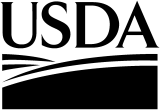 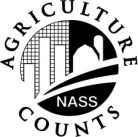 NATIONALAGRICULTURALSTATISTICSSERVICEU.S. Department of AgricultureNational Operations Division9700 Page Avenue, Suite 400St. Louis, MO 63132-1547Phone: 1-888-424-7828FAX:  314-595-9990nass@nass.usda.govU.S. Department of AgricultureNational Operations Division9700 Page Avenue, Suite 400St. Louis, MO 63132-1547Phone: 1-888-424-7828FAX:  314-595-9990nass@nass.usda.govU.S. Department of AgricultureNational Operations Division9700 Page Avenue, Suite 400St. Louis, MO 63132-1547Phone: 1-888-424-7828FAX:  314-595-9990nass@nass.usda.govU.S. Department of AgricultureNational Operations Division9700 Page Avenue, Suite 400St. Louis, MO 63132-1547Phone: 1-888-424-7828FAX:  314-595-9990nass@nass.usda.govU.S. Department of AgricultureNational Operations Division9700 Page Avenue, Suite 400St. Louis, MO 63132-1547Phone: 1-888-424-7828FAX:  314-595-9990nass@nass.usda.govU.S. Department of AgricultureNational Operations Division9700 Page Avenue, Suite 400St. Louis, MO 63132-1547Phone: 1-888-424-7828FAX:  314-595-9990nass@nass.usda.govPlease make corrections to name, address and ZIP Code, if necessary.Please make corrections to name, address and ZIP Code, if necessary.Please make corrections to name, address and ZIP Code, if necessary.Please make corrections to name, address and ZIP Code, if necessary.Please make corrections to name, address and ZIP Code, if necessary.Please make corrections to name, address and ZIP Code, if necessary.Please make corrections to name, address and ZIP Code, if necessary.The information requested in this survey is needed to prepare a report on the size of this year’s pecan crop.  Under Title 7 of the U.S. Code and CIPSEA (Public Law 107-347), facts about your operation are kept confidential and used only for statistical purposes in combination with similar reports from other producers.   Response is voluntary.According to the Paperwork Reduction Act of 1995, an agency may not conduct or sponsor, and a person is not required to respond to, a collection of information unless it displays a valid OMB control number. The valid OMB control number for this information collection is 0535-0039.  The time required to complete this information collection is estimated to average 15 minutes per response, including the time for reviewing instructions, searching existing data sources, gathering and maintaining the data needed, and completing and reviewing the collection of information.The information requested in this survey is needed to prepare a report on the size of this year’s pecan crop.  Under Title 7 of the U.S. Code and CIPSEA (Public Law 107-347), facts about your operation are kept confidential and used only for statistical purposes in combination with similar reports from other producers.   Response is voluntary.According to the Paperwork Reduction Act of 1995, an agency may not conduct or sponsor, and a person is not required to respond to, a collection of information unless it displays a valid OMB control number. The valid OMB control number for this information collection is 0535-0039.  The time required to complete this information collection is estimated to average 15 minutes per response, including the time for reviewing instructions, searching existing data sources, gathering and maintaining the data needed, and completing and reviewing the collection of information.The information requested in this survey is needed to prepare a report on the size of this year’s pecan crop.  Under Title 7 of the U.S. Code and CIPSEA (Public Law 107-347), facts about your operation are kept confidential and used only for statistical purposes in combination with similar reports from other producers.   Response is voluntary.According to the Paperwork Reduction Act of 1995, an agency may not conduct or sponsor, and a person is not required to respond to, a collection of information unless it displays a valid OMB control number. The valid OMB control number for this information collection is 0535-0039.  The time required to complete this information collection is estimated to average 15 minutes per response, including the time for reviewing instructions, searching existing data sources, gathering and maintaining the data needed, and completing and reviewing the collection of information.The information requested in this survey is needed to prepare a report on the size of this year’s pecan crop.  Under Title 7 of the U.S. Code and CIPSEA (Public Law 107-347), facts about your operation are kept confidential and used only for statistical purposes in combination with similar reports from other producers.   Response is voluntary.According to the Paperwork Reduction Act of 1995, an agency may not conduct or sponsor, and a person is not required to respond to, a collection of information unless it displays a valid OMB control number. The valid OMB control number for this information collection is 0535-0039.  The time required to complete this information collection is estimated to average 15 minutes per response, including the time for reviewing instructions, searching existing data sources, gathering and maintaining the data needed, and completing and reviewing the collection of information.The information requested in this survey is needed to prepare a report on the size of this year’s pecan crop.  Under Title 7 of the U.S. Code and CIPSEA (Public Law 107-347), facts about your operation are kept confidential and used only for statistical purposes in combination with similar reports from other producers.   Response is voluntary.According to the Paperwork Reduction Act of 1995, an agency may not conduct or sponsor, and a person is not required to respond to, a collection of information unless it displays a valid OMB control number. The valid OMB control number for this information collection is 0535-0039.  The time required to complete this information collection is estimated to average 15 minutes per response, including the time for reviewing instructions, searching existing data sources, gathering and maintaining the data needed, and completing and reviewing the collection of information.The information requested in this survey is needed to prepare a report on the size of this year’s pecan crop.  Under Title 7 of the U.S. Code and CIPSEA (Public Law 107-347), facts about your operation are kept confidential and used only for statistical purposes in combination with similar reports from other producers.   Response is voluntary.According to the Paperwork Reduction Act of 1995, an agency may not conduct or sponsor, and a person is not required to respond to, a collection of information unless it displays a valid OMB control number. The valid OMB control number for this information collection is 0535-0039.  The time required to complete this information collection is estimated to average 15 minutes per response, including the time for reviewing instructions, searching existing data sources, gathering and maintaining the data needed, and completing and reviewing the collection of information.The information requested in this survey is needed to prepare a report on the size of this year’s pecan crop.  Under Title 7 of the U.S. Code and CIPSEA (Public Law 107-347), facts about your operation are kept confidential and used only for statistical purposes in combination with similar reports from other producers.   Response is voluntary.According to the Paperwork Reduction Act of 1995, an agency may not conduct or sponsor, and a person is not required to respond to, a collection of information unless it displays a valid OMB control number. The valid OMB control number for this information collection is 0535-0039.  The time required to complete this information collection is estimated to average 15 minutes per response, including the time for reviewing instructions, searching existing data sources, gathering and maintaining the data needed, and completing and reviewing the collection of information.The information requested in this survey is needed to prepare a report on the size of this year’s pecan crop.  Under Title 7 of the U.S. Code and CIPSEA (Public Law 107-347), facts about your operation are kept confidential and used only for statistical purposes in combination with similar reports from other producers.   Response is voluntary.According to the Paperwork Reduction Act of 1995, an agency may not conduct or sponsor, and a person is not required to respond to, a collection of information unless it displays a valid OMB control number. The valid OMB control number for this information collection is 0535-0039.  The time required to complete this information collection is estimated to average 15 minutes per response, including the time for reviewing instructions, searching existing data sources, gathering and maintaining the data needed, and completing and reviewing the collection of information.The information requested in this survey is needed to prepare a report on the size of this year’s pecan crop.  Under Title 7 of the U.S. Code and CIPSEA (Public Law 107-347), facts about your operation are kept confidential and used only for statistical purposes in combination with similar reports from other producers.   Response is voluntary.According to the Paperwork Reduction Act of 1995, an agency may not conduct or sponsor, and a person is not required to respond to, a collection of information unless it displays a valid OMB control number. The valid OMB control number for this information collection is 0535-0039.  The time required to complete this information collection is estimated to average 15 minutes per response, including the time for reviewing instructions, searching existing data sources, gathering and maintaining the data needed, and completing and reviewing the collection of information.REPORT FOR THE ACRES YOU OPERATE OR MANAGE  (Exclude abandoned acres)REPORT FOR THE ACRES YOU OPERATE OR MANAGE  (Exclude abandoned acres)REPORT FOR THE ACRES YOU OPERATE OR MANAGE  (Exclude abandoned acres)1.	Did this operation have any pecan acreage last year (2012)?1.	Did this operation have any pecan acreage last year (2012)?Code1Yes - Continue3No – Go to item 8900Total Crop2.	How many total pounds of the 2012 pecan crop were harvested?2.	How many total pounds of the 2012 pecan crop were harvested?101	(Include all varieties.  If total production is zero, go to item 6.). . . . . . . . . . . . . . . . . Lbs in the Shell101Improved VarietiesNative and Seedling3.	Of the (item 2) total pounds of pecans harvested, how many pounds were Improved Varieties and how many were Native and Seedling?3.	Of the (item 2) total pounds of pecans harvested, how many pounds were Improved Varieties and how many were Native and Seedling?102202	(Report by type). . . . . . . . . . . . . . . . . . . . . . . . . . . . . . . . . . . . . . Lbs in the Shell1022024.	What is the expected quantity sold and average price or total dollars received for the 2012 pecan crop, by type:4.	What is the expected quantity sold and average price or total dollars received for the 2012 pecan crop, by type:Improved VarietiesImproved VarietiesNative and SeedlingNative and SeedlingNative and Seedlinga.	Quantity sold?. . . . . . . . . . . . . . . . . . . . . . . . . . . . . . . . . . . . . . Lbs in the Shell114114116116116b.	Average price per pound?. . . . . . . . . . . . . . . . . . . . . . . . . . . . . .Price per Poundb.	Average price per pound?. . . . . . . . . . . . . . . . . . . . . . . . . . . . . .Price per Pound115$. ___ ___117$. ___ ___. ___ ___		OR		ORORORORORORc.	Total dollars received?. . . . . . . . . . . . . . . . . . . . . . . . . . . . . . . . . . . Total Dollarsc.	Total dollars received?. . . . . . . . . . . . . . . . . . . . . . . . . . . . . . . . . . . Total Dollars124$126$126$5.	Has the total 2012 pecan crop been marketed?Code			1Yes		3No	301Total CropTotal Crop6.	How many bearing age acres of pecan trees were maintained last year (2012)? . . . . . . . . . . . . Acres6.	How many bearing age acres of pecan trees were maintained last year (2012)? . . . . . . . . . . . . Acres340. ___Total CropTotal Crop7.	How many bearing age trees were maintained last year (2012)?. . . . . . . . . . . . . . . . . . . . . . Trees3103108.	Do you have commercial shelling equipment for your own use or for custom shelling?Code			1Yes		3No	076(OVER)9.	COMMENTS about the 2012 pecan crop in your locality:9.	COMMENTS about the 2012 pecan crop in your locality:SURVEY RESULTS: To receive the complete results of this survey on the release date, go to http://www.nass.usda.gov/resultsWould you rather have a brief summary mailed to you at a later date?. . . . . . . . .	 Yes = 1	 No = 3099 Respondent Name:99119910          MM        DD        YY Respondent Name:Phone: Date:       __ __    __ __    __ __OFFICE USE ONLYOFFICE USE ONLYOFFICE USE ONLYOFFICE USE ONLYOFFICE USE ONLYOFFICE USE ONLYOFFICE USE ONLYOFFICE USE ONLYOFFICE USE ONLYOFFICE USE ONLYOFFICE USE ONLYOFFICE USE ONLYOFFICE USE ONLYOFFICE USE ONLYOFFICE USE ONLYResponseResponseRespondentRespondentModeModeEnum.Eval.R. UnitChangeOffice Use for POIDOffice Use for POIDOffice Use for POIDOffice Use for POIDOffice Use for POID1-Comp2-R3-Inac4-Office Hold5-R – Est6-Inac – Est7-Off Hold – Est8-Known Zero99011-Op/Mgr2-Sp3-Acct/Bkpr4-Partner9-Oth99021-Mail2-Tel3-Face-to-Face4-CATI5-Web6-e-mail7-Fax8-CAPI19-Other990300980100092107850789__  __  __  -  __  __  __  -  __  __  __0789__  __  __  -  __  __  __  -  __  __  __0789__  __  __  -  __  __  __  -  __  __  __0789__  __  __  -  __  __  __  -  __  __  __0789__  __  __  -  __  __  __  -  __  __  __1-Comp2-R3-Inac4-Office Hold5-R – Est6-Inac – Est7-Off Hold – Est8-Known Zero99011-Op/Mgr2-Sp3-Acct/Bkpr4-Partner9-Oth99021-Mail2-Tel3-Face-to-Face4-CATI5-Web6-e-mail7-Fax8-CAPI19-Other99030098010009210785Optional/NOD UseOptional/NOD UseOptional/NOD UseOptional/NOD UseOptional/NOD Use1-Comp2-R3-Inac4-Office Hold5-R – Est6-Inac – Est7-Off Hold – Est8-Known Zero99011-Op/Mgr2-Sp3-Acct/Bkpr4-Partner9-Oth99021-Mail2-Tel3-Face-to-Face4-CATI5-Web6-e-mail7-Fax8-CAPI19-Other9903009801000921078504070408040899069916S/E NameS/E NameS/E NameS/E NameS/E NameS/E Name